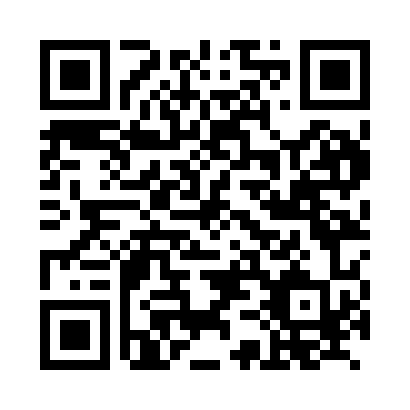 Prayer times for Ucking, GermanyWed 1 May 2024 - Fri 31 May 2024High Latitude Method: Angle Based RulePrayer Calculation Method: Muslim World LeagueAsar Calculation Method: ShafiPrayer times provided by https://www.salahtimes.comDateDayFajrSunriseDhuhrAsrMaghribIsha1Wed3:345:471:055:058:2410:282Thu3:315:451:055:068:2510:313Fri3:285:441:055:068:2710:334Sat3:255:421:055:078:2810:365Sun3:225:401:055:088:3010:386Mon3:195:391:055:088:3110:417Tue3:165:371:055:098:3310:438Wed3:145:361:045:098:3410:469Thu3:115:341:045:108:3510:4810Fri3:085:331:045:108:3710:5111Sat3:055:311:045:118:3810:5412Sun3:025:301:045:118:3910:5613Mon2:595:291:045:128:4110:5914Tue2:565:271:045:128:4211:0215Wed2:535:261:045:138:4411:0416Thu2:505:251:045:138:4511:0717Fri2:485:231:045:148:4611:1018Sat2:485:221:045:148:4711:1219Sun2:475:211:055:158:4911:1420Mon2:475:201:055:158:5011:1421Tue2:465:191:055:168:5111:1522Wed2:465:181:055:168:5211:1623Thu2:465:171:055:178:5411:1624Fri2:455:161:055:178:5511:1725Sat2:455:151:055:188:5611:1726Sun2:455:141:055:188:5711:1827Mon2:445:131:055:198:5811:1828Tue2:445:121:055:198:5911:1929Wed2:445:111:055:199:0011:1930Thu2:445:101:065:209:0111:2031Fri2:435:101:065:209:0211:20